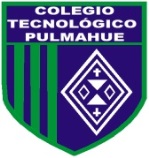 Física 1°Medio: Actividad 3.NOMBRE___________________________________________CURSO:   1° medio                     FECHA______Objetivo: Reconocer las propiedades de las ondas. Resolver la siguiente actividad en tu cuaderno.  Averigua las propiedades de las ondas como la refracción, la difracción y la reflexión. Y confecciona un cuadro resumen, que considere una descripción y un esquema de dichas propiedades. Puedes ayudarte con las páginas 12 y 13 de tu libro. Fecha de entrega de la actividad viernes 3 de abril 2020.Para dudas con el contenido escribir al correo electrónico: tareas.bio.qui.ayelen@gmail.comPor favor al momento de consultar identificarse con su nombre y curso por favor. Enviar las actividades ya completadas al correo tareas.bio.qui.ayelen@gmail.com. Puedes tomar una fotografía de la actividad realizada en tu cuaderno y enviarla.  Los horarios de consultas serán los días miércoles y jueves de 8:00 a 11:00 horas.